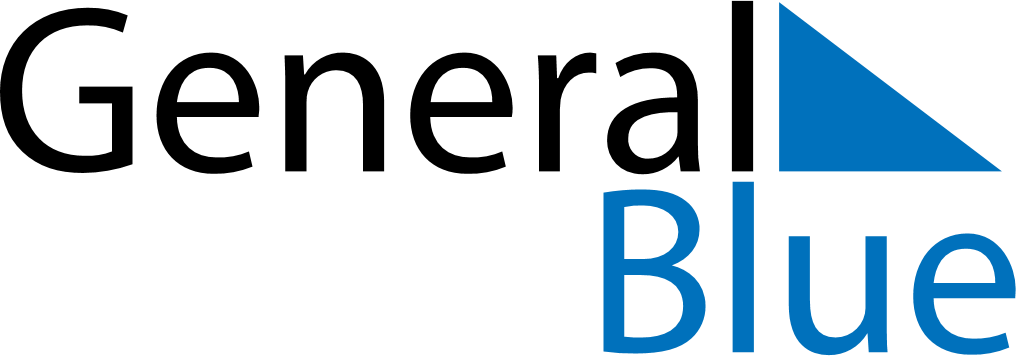 May 2024May 2024May 2024VietnamVietnamMONTUEWEDTHUFRISATSUN12345Labour Day6789101112Dien Bien Phu Victory Day13141516171819President Ho Chi Minh’s Birthday20212223242526Buddha’s Birthday2728293031